SPEAKING TEST FOR UNIT 5 – ENGLISH 7III. INTERVIEW / ROLE PLAYWhat time do you have breakfast / lunch / dinner?What do you have for breakfast / lunch / dinner?What’s your favorite food / drink?When do you usually have it?Do you think it’s good for your health? Why or why not?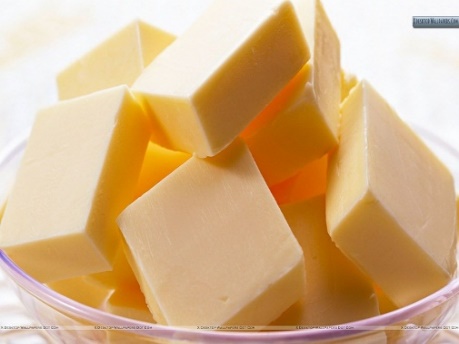 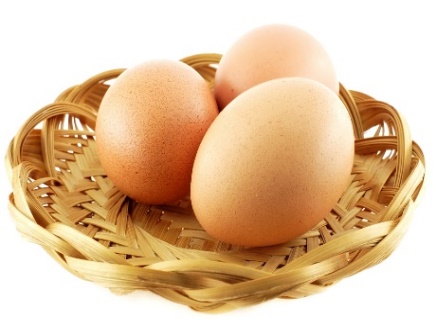 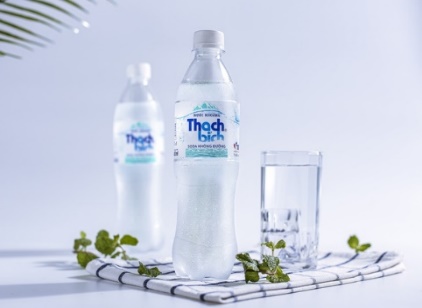 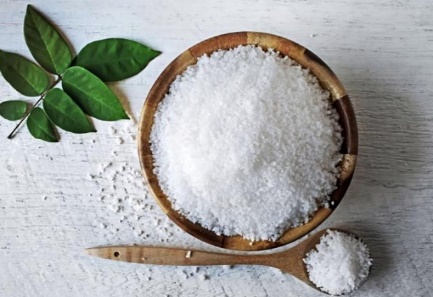 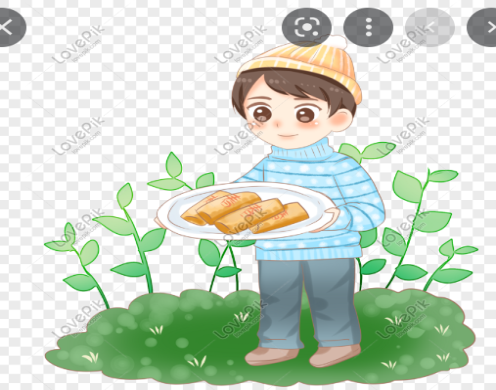 What food / drink is this? (2,3,5,8,9,10)What’s his / her favorite food / drink? (7,12)What does he / she have for breakfast / lunch /dinner? (5,7,12)What food can he / she cook? (11)What food / drink does he / she want to try? (7)It’s a kind of food that is made from eggs, butter, salt and pepper. (1,2,4,6)It’s a kind of drink that is made from water, and tea leaves. (9)What food / drink is this? (2,3,5,8,9,10)What’s his / her favorite food / drink? (7,12)What does he / she have for breakfast / lunch /dinner? (5,7,12)What food can he / she cook? (11)What food / drink does he / she want to try? (7)It’s a kind of food that is made from eggs, butter, salt and pepper. (1,2,4,6)It’s a kind of drink that is made from water, and tea leaves. (9)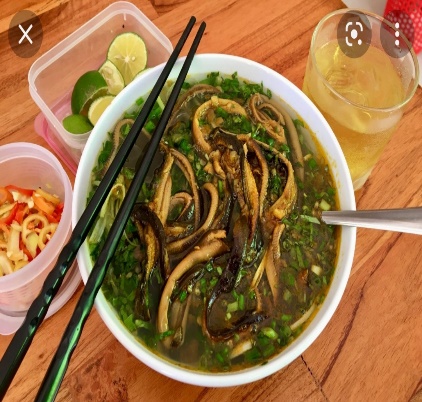 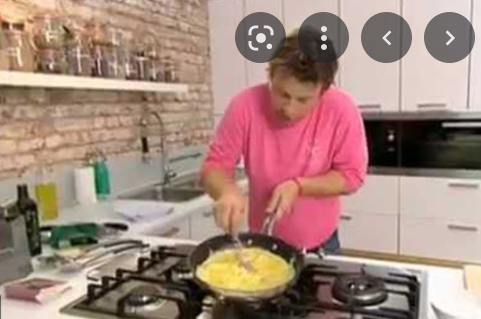 What food / drink is this? (2,3,5,8,9,10)What’s his / her favorite food / drink? (7,12)What does he / she have for breakfast / lunch /dinner? (5,7,12)What food can he / she cook? (11)What food / drink does he / she want to try? (7)It’s a kind of food that is made from eggs, butter, salt and pepper. (1,2,4,6)It’s a kind of drink that is made from water, and tea leaves. (9)What food / drink is this? (2,3,5,8,9,10)What’s his / her favorite food / drink? (7,12)What does he / she have for breakfast / lunch /dinner? (5,7,12)What food can he / she cook? (11)What food / drink does he / she want to try? (7)It’s a kind of food that is made from eggs, butter, salt and pepper. (1,2,4,6)It’s a kind of drink that is made from water, and tea leaves. (9)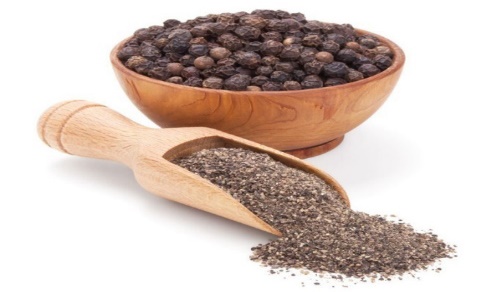 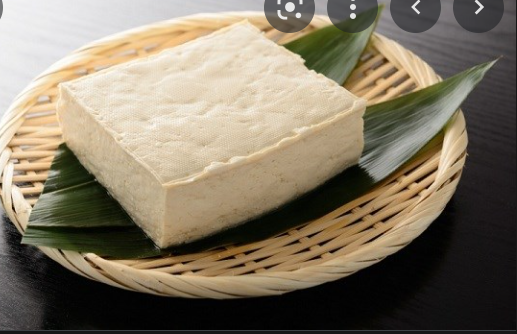 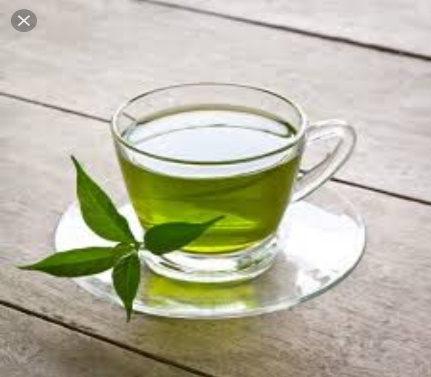 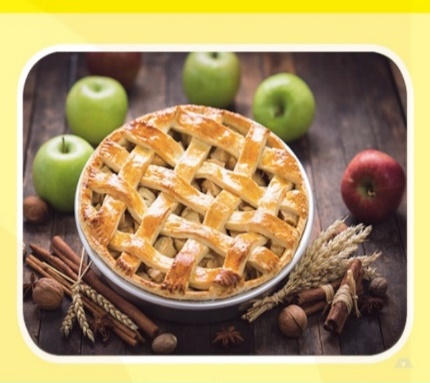 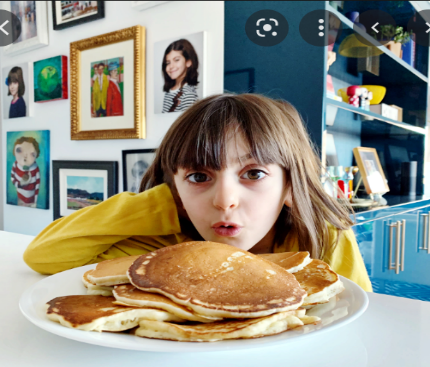 